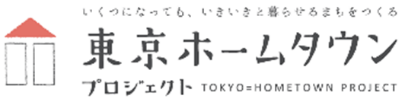 地域づくりゼミでは、地域に必要な仕組みやモデルの作り方、立ち上げ方などのコーディネート力養成、組織内外との関係構築、広報やマーケティングの基礎、実際の事例共有、実践と振り返りなどを集合研修形式でサポートします。講師：広石 拓司（株式会社エンパブリック　代表取締役）※会場はエンパブリック根津スタジオ（根津駅徒歩１分：問い合わせ先参照）を予定。※連続参加が基本ですが、単発のご参加も可能です。※お申し込みの回(日時)は、現時点での予定で構いません（開催前に確認のご連絡を致します）。※本申込書は地域ごとにとりまとめ／ご所属ごとにお申込み　のどちらでも構いません。テーマ概要日時第１回地域づくりの取組み・
課題の共有地域包括ケアの地域づくりについて、参加地域の課題、工夫、アイデアなど事例共有を行います2019年10月10日(木)13:30～16:00第２回広報・地域活動マーケティングの基礎ニーズを理解し、活動内容や広報の内容を工夫する「地域活動マーケティング」の実践方法を学びます2019年11月14日(木)13:30～16:00第３回関係構築のケース分析ワークショップ組織内外との関係構築について、参加団体のケース分析を行いながら、課題解決を推進2019年12月12日(木)13:30～16:00第４回コーディネート力養成・ケース分析ワークショップ地域づくりの仕組み構築、コーディネート力について参加団体のケースを基に課題解決を推進。2020年1月9日(木)13:30～16:00区市町村名区市町村名申　込　者氏名申　込　者所属申　込　者メールアドレス申　込　者電話番号参　加　者申込番号氏名所属役職申込回(予定)参　加　者全回・1･2･3･4参　加　者全回・1･2･3･4参　加　者全回・1･2･3･4